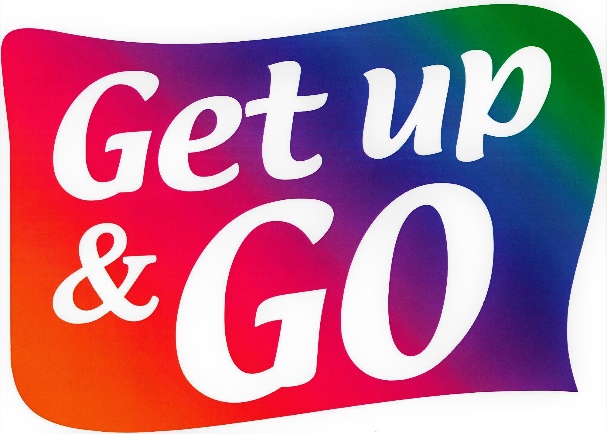 Is a brand-new Age UK Tameside support service for older people who want to get back on track, sometimes in life you can feel down, a little stuck, or find it hard coping with major change like loss or bereavement.Our service offers up to 6 weeks one to one support by qualified professional staff who understand the ups and downs life can bring. Support can be provided in the home or at a local community space close to where you live.The service also offers group support for those older people who find it helps to be with other people going through similar experiences. To access the service you need to complete a referral form and return it to referrals@ageuktameside.comThe team will contact you to arrange a first visit to help decide what you want to do next.To find out more visit out website www.ageuk.org.uk/tameside or call 0161 308 5000 and speak to our Client Services Staff.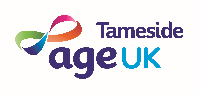 